Teachers: Ms. Moore, Ms. Baker, Ms. Pedrazine, Ms. Scherer, Ms. UhlingDate: April 26, 2016  (STEM Thursday)Grade Level/Subject: 8th Grade/Math - SlopeMaterials:Slippery Slope Student Hand-outRulersTransparent centimeter gridDry erase markersMarkers/SharpiesTEKS:8.4 The student applies mathematical process standards to explain proportional and non-proportional relationships involving slope. The student is expected to:(A)  use similar right triangles to develop an understanding that slope, m, given as the rate comparing the change in y-values to the change in x-values, (y2 - y1)/ (x2 - x1), is the same for any two points (x1, y1) and (x2, y2) on the same line.ENGAGE1.Students will be shown a video about Ski Slopes. Students are told to ask for examples of: negative slope, positive slope, zero slope as they watch video?Ski Slope video: http://www.pbslearningmedia.org/resource/mgbh-math-ee-rpslope/ski-jumping-understanding-proportional-relationships/Probing questions:What example is given in the video of a positive slope? Negative slope? Zero slope?What are similar triangles? (same angles, proportional sides)In similar right triangles, what part of the triangle shows the slope? (hypotenuse)What formula do we use to calculate slope?Transition statement: Now that we have begun to think about finding slopes in the real world, let’s explore some more places outside of the classroom where you will encounter slope.EXPLORE Pass out Slippery Slope student hand-outTeacher will guide students through the Ski Slope (#1).Teacher will then allow students to work in partners to complete the exploration. Students may use rulers and markers to help identify the points more easily.Answers to worksheet: Ski Slope- negative ⅔Roller Coaster- ¾Ramp- ½Slide- negative 1Probing questions:If we use any two points along the slope line to make a right triangle, then the slope line represents what part of this triangle?How can you tell if a slope is negative or positive? (either visually or as x increases, y decreases)EXPLAINTeacher will call the whole class back together to explain their findings.Probing questions:Which pictures showed a positive slope? Which pictures showed a negative slope?Is it possible to create a right triangle with two points along the same line that is not similar to the ones we have drawn?Where else would you find slope other than the examples given? (roof, handicap ramp, mountain).What can we conclude about all points on the same line? (they have the same slope)Transition Statement: Now that you have a better understanding of where to find slope outside of the classroom, it is time for you to create your own word problem.ELABORATE Teacher will pass out transparent grids.Students will draw a picture with a slope (any of the examples used in explore, roof, handicap ramp, mountain).They will then write a question using their picture.EVALUATE Students will independently solve the problem below: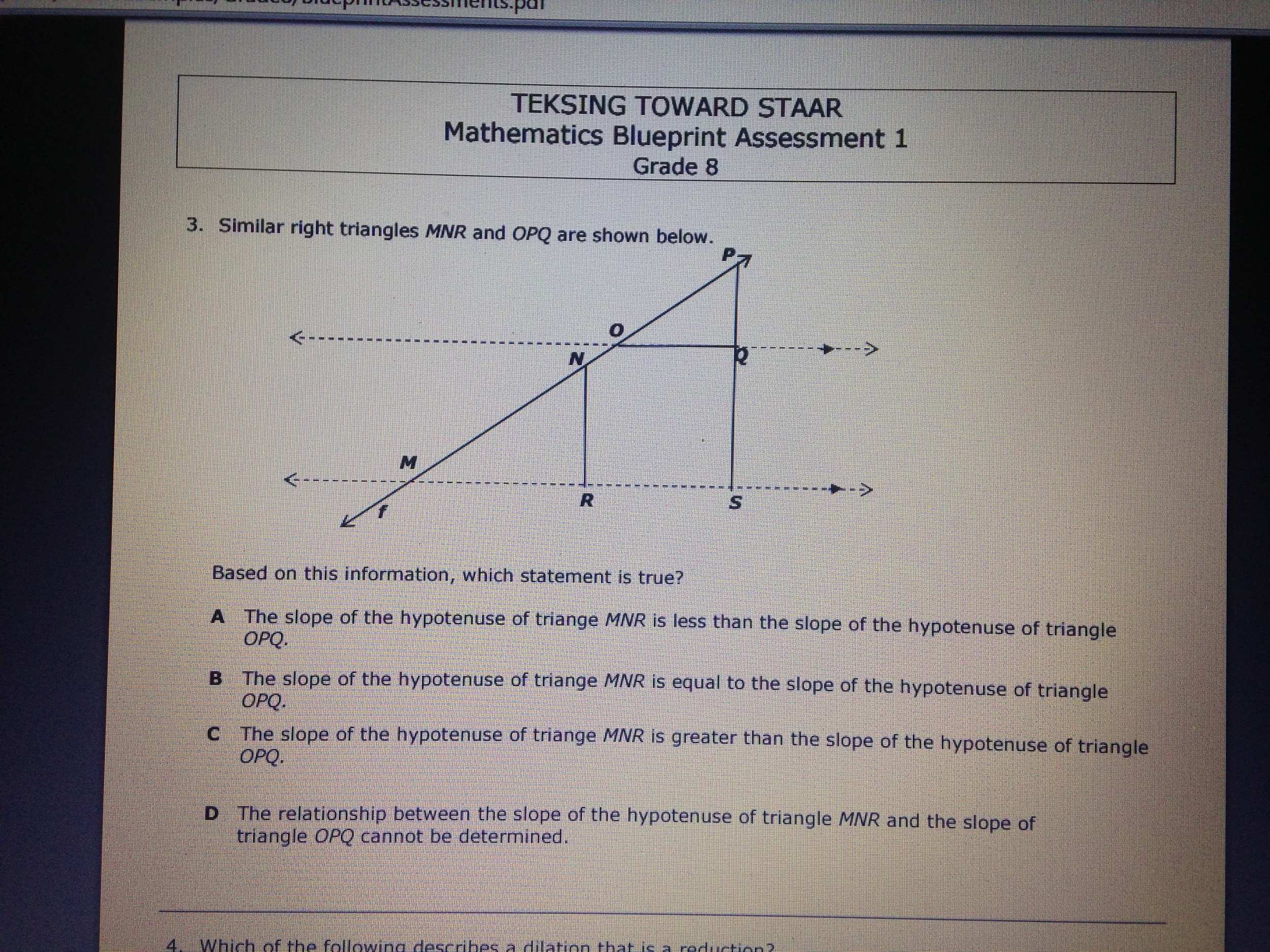 